Муниципальное автономное общеобразовательное учреждение 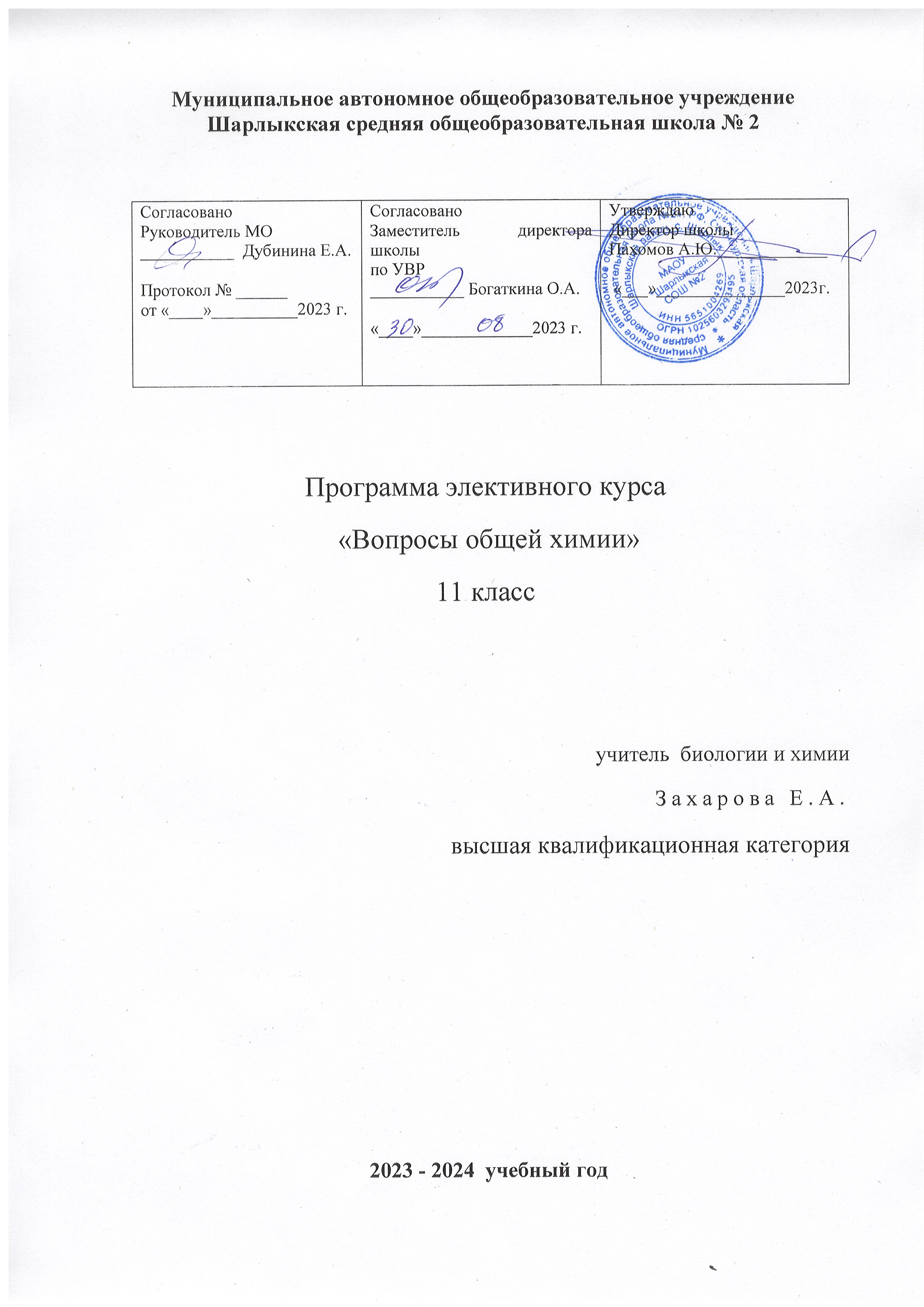 Шарлыкская средняя общеобразовательная школа № 2Программа элективного курса  «Вопросы общей химии»11 класс учитель  биологии и химииЗахарова Е.А.высшая квалификационная категория2023 - 2024  учебный год Программа элективного курса «Вопросы общей химии» рассчитана на 1ч в неделю. (34ч)Планируемые результаты освоения программы:При изучении химии в средней школе обеспечивается достижение личностных, метапредметных и предметных результатов. Личностные:воспитание чувства гордости за российскую химическую науку, гуманизма, позитивного отношения к труду, целеустремленности;формирование ценности здорового и безопасного образа жизни; усвоение правил индивидуального и коллективного безопасного поведения в чрезвычайных ситуациях, угрожающих жизни и здоровью людей;формирование экологического мышления: умения оценивать свою деятельность и поступки других людей с точки зрения сохранения окружающей среды - гаранта жизни и благополучия людей на Земле.воспитание готовности к осознанному выбору дальнейшей образовательной траектории.формирование умения управлять своей познавательной деятельностью; развитие собственного целостного мировоззрения, потребности и готовности к самообразованию, в том числе и в рамках самостоятельной деятельности вне школы; формирование основ экологической культуры, соответствующей современному уровню экологического мышления, развитие опыта экологически ориентированной рефлексивно-оценочной и практической деятельности в жизненных ситуациях.Метапредметные: умение самостоятельно определять цели своего обучения, ставить и формулировать для себя новые задачи в учёбе и познавательной деятельности, развивать мотивы и интересы своей познавательной деятельности; умение самостоятельно планировать пути достижения целей, в том числе альтернативные, осознанно выбирать наиболее эффективные способы решения учебных и познавательных задач;умение соотносить свои действия с планируемыми результатами, осуществлять контроль своей деятельности в процессе достижения результата, определять способы действий в рамках предложенных условий и требований, корректировать свои действия в соответствии с изменяющейся ситуацией; умение оценивать правильность выполнения учебной задачи, собственные возможности её решения;владение основами самоконтроля, самооценки, принятия решений и осуществления осознанного выбора в учебной и познавательной деятельности; умение определять понятия, создавать обобщения, устанавливать аналогии, классифицировать, самостоятельно выбирать основания и критерии для классификации, устанавливать причинно-следственные связи, строить логическое рассуждение, умозаключение (индуктивное, дедуктивное и по аналогии) и делать выводы;умение создавать, применять и преобразовывать знаки и символы, модели и схемы для решения учебных и познавательных задач;смысловое чтение; умение организовывать учебное сотрудничество и совместную деятельность с учителем и сверстниками; работать индивидуально и в группе: находить общее решение и разрешать конфликты на основе согласования позиций и учёта интересов; формулировать, аргументировать и отстаивать своё мнение; умение осознанно использовать речевые средства в соответствии с задачей коммуникации для выражения своих чувств, мыслей и потребностей; планирования и регуляции своей деятельности; владение устной и письменной речью, монологической контекстной речью; формирование и развитие компетентности в области использования информационно-коммуникационных технологий (далее ИКТ– компетенции);формирование и развитие экологического мышления, умение применять его в познавательной, коммуникативной, социальной практике и профессиональной ориентации.Предметные: знание определений изученных понятий: умение описывать демонстрационные и самостоятельно проведенные химические эксперименты, используя для этого родной язык и язык химии;умение различать изученные классы неорганических и органических соединений, простые и сложные вещества, химические реакции, описывать их;умение классифицировать изученные объекты и явления;способность делать выводы и умозаключения из наблюдений, изученных химических закономерностей, прогнозировать свойства неизученных веществ по аналогии со свойствами изученных;умение структурировать изученный материал и химическую информацию, полученную из других источников;умение моделировать строение атомов элементов малых и больших периодов, строение простых молекул;умение анализировать и оценивать последствия для окружающей среды бытовой и производственной деятельности человека, связанной с переработкой веществ;формирование навыков проводить химический эксперимент;умение различать опасные и безопасные вещества;умение оказывать первую помощь при отравлениях, ожогах и других травмах, связанных с веществами и лабораторным оборудованием.Содержание курса:Тема 1. Повторение курса органической химии 10 кл. 1ч.Тема 2. Основные понятия .Стехиометрические химические законы. Решение задач 3ч.Предмет и задачи химии. Место химии среди естественных наук.Явления химические и физические. Химические и физические свойства веществ.Химические реакции. Атомно-молекулярное учение в химии. Атомы. Атомное ядро и электронная оболочка. Химические элементы, их наименования и символы. Изотопы. Молекулы, их формулы. Абсолютные массы атомов и молекул. Атомная единица массы.Относительная атомная масса. Относительная молекулярная масса и ее расчет. Количество вещества и его расчет. Моль - единица количества вещества. Число Авогадро.Молярная масса и ее расчет. Простые и сложные вещества. Аллотропия простых веществ.Закон сохранения массы веществ. Закон постоянства состава веществ. Закон Авогадро и следствия из него. Молярный объем газа. Расчет количества газа по его объему при нормальных условиях. Относительная плотность газов и определение молярной массы веществ. Химические формулы сложных веществ. Молекулярные и ионные соединения. Формульные единицы. Молекулярные формулы. Истинные формулы. Количественный состав сложного вещества. Массовая доля элемента, ее расчет по формуле вещества.Определение молекулярных и истинных формул веществ. Стехиометрия - раздел химии, в котором рассматриваются массовые и объемные соотношения между реагирующими веществами.Практическая часть:Решение задач по теме стехиометрические законы.Тема 3. Строение атома. Периодический закон. 3ч.Состав атома (заряд ядра, число протонов, нейтронов, электронов, число электронных слоев); электронные облака, их формы, s,p,d,f-элементы;  сходство и различия в строении атомов изотопов;  электронные конфигурации;  отличие в электронном строении атома и иона;изменение свойств элементов (радиусы, электроотрицательность, окислительно-восстановительные свойства) по периодам и главным подгруппам в периодической системы;  формулы оксидов, гидроксидов, летучих водородных соединений для элементов главных подгрупп периодической системы. Электроотрицательность, изменение электроотрицательности по Периодической системе.Практическая часть:Решение КИМов ЕГЭ по теме: «Строение атома и периодический закон» .Знать: состав атома.Уметь: составлять электронные формулы, составлять формулы  оксидов и водородных соединений.Контроль: текущий контроль знаний и умений осуществляется посредством решения варианта КИМа.Тема 4. Строение вещества. (3ч)Определение вида химической связи и типа кристаллической решетки по формуле вещества, его названию, по характеру элементов, образующих вещество;  определение типа кристаллической решетки по физическим свойствам, которыми обладает вещество, предположение свойств веществ исходя из типа кристаллической решетки; способы образования ковалентной связи (сигма и пи- связи, донорно-акцепторный механизм). Примеры соединений со связями разных типов. Комплексные соединенияПрактическая часть:Решение КИМов ЕГЭ по теме: «Строение вещества».Знать:  виды химической связи, типы кристаллических решеток, аллотропия.Уметь: определять виды химической связи, типы кристаллических решеток, аллотропия.Контроль: текущий контроль знаний и умений осуществляется посредством                          решения варианта КИМа.Тема 5. Вычисления по уравнениям химических реакций 3чРасчеты массы вещества или объема газов по известному количеству вещества, массе или объему одного из участвующих в реакции веществ.Химические реакции. Уравнения химических реакций. Правила расстановки коэффициентов, алгоритм решения задач по уравнению реакции. Молярная масса, молярный объем.Практическая часть: задачи на вычисление массы (количества, объема) вещества по известной массе (количеству, объему) одного из вступивших в реакцию или получившихся веществ.  Вычисление массы  (количества, объема) продукта реакции, если одно из исходных веществ дано в избытке. Решение задач на смеси. Решение комбинированных задач.Расчеты теплового эффекта реакции Тепловой эффект реакции. Термохимические уравнения реакций. Экзотермические и эндотермические. Закон Гесса. Энтальпия реакций. алгоритм решения задач по уравнению реакции. Молярная масса, молярный объем. Практическая часть: Расчеты теплового эффекта реакции по данным о количестве (массе, объему) одного из участвующих в реакции веществ и количеству выделяющейся или поглощающейся теплоты.Вычисление массы растворенного вещества, содержащегося в определенной массе раствора с известной массовой долей; вычисление массовой доли вещества в растворе.Раствор, растворенное вещество, растворитель, формулы для определения массовой доли, алгоритм решения задач с массовой долей, растворами.Практическая часть: решение задач на вычисление массы растворенного вещества, содержащегося в определенной массе раствора с известной массовой долей; вычисление массовой доли вещества в растворе Расчеты массы (объема, количества вещества) продуктов реакции, если одно из веществ дано в избытке (имеет примеси), если одно из веществ дано в виде раствора с определенной массовой долей растворенного вещества. Химические уравнения реакций,  расстановка коэффициентов, масса, молярная, молекулярная масса, молярный объем, масса чистого вещества, примеси.  Формулы для определения массовой доли. Алгоритм решения задач на избыток и недостаток.Практическая часть: решение задач  расчеты массы (объема, количества вещества) продуктов реакции, если одно из веществ дано в избытке (имеет примеси), если одно из веществ дано в виде раствора с определенной массовой долей растворенного вещества.Расчеты массовой или объемной доли выхода продукта реакции от теоретически возможного. Расчеты массовой доли (массы) химического соединения в смеси. Массовая, доля, раствор, растворитель, смеси, метод стаканчиков, формула расчета выхода продукта, масса практическая и масса теоретическая.Тема №6 Химические реакции 5ч.Классификация химических реакций (соединения, разложения, замещения, обмена; экзо- и эндотермические; окислительно-восстановительные; реакции обратимые и необратимые; гомогенные и гетерогенные;  тепловой эффект химических реакций, скорость химической реакции и факторы, влияющие на скорость реакции обратимость реакций, смещение химического равновесия. Значение растворов в промышленности, сельском хозяйстве, быту. Скорость химических реакций и факторы, влияющие на нее. Катализ и катализаторы. Приготовление растворов заданного состава. Процесс растворения твердых веществ в воде. Насыщенные, ненасыщенные и пересыщенные растворы. Растворимость веществ. Хорошо растворимые, малорастворимые и практически нерастворимые вещества. Разбавленные и концентрированные растворы. Тепловые эффекты при растворении. Химическая теория растворов Д.И. Менделеева. Гидратация растворенного вещества - Кристаллогидраты. Электролитическая диссоциация. Реакции ионного обмена.Практическая часть:Решение КИМов ЕГЭ по теме: «Химические реакции».Знать: типы  химических реакций, химическое равновесие, сильные и слабые электролитыУметь: записывать ОВР, записывать уравнения электролитической диссоциации, ионные уравнения реакций.Контроль: текущий контроль знаний и умений осуществляется посредством решения варианта КИМа.Л.о. №1.Скорость химических реакцийЛ.о.№2 «Смещение хим. равновесия.Тема 7. Упражнения на электролиз и гидролиз. 3чГидролиз солей. Среда водных растворов: кислая, нейтральная, щелочнаяГидролиз по катиону, аниону, катиону и аниону. Характеристика процесса гидрола, факторы, влияющие на скорость гидролиза. Среда: кислая, основная, щелочная. Индикаторы, изменение окраски индикаторов в зависимости от среды. Изменение нейтральности среды в растворах гидролизующихся солей. Степень гидролиза различных анионов и катионов. Увеличение и уменьшение степени гидролиза солей. Необратимый гидролиз бинарных соединений.Практическая часть: написание гидролиза на примере различных солей, определение среды соли. Выполнение заданий из КИМов ЕГЭ со множественным ответом и на сопоставление.Лаб. опыт. №3.Решение экспериментальных задач по теме “Гидролиз”Коррозия металлов Коррозия – физико-химический процесс, виды коррозии: электрохимическая и химическая, способы защиты от коррозии. Факторы влияющие на скорость коррозии. Химизм коррозии.Практическая часть: определение  вида коррозии, работа с тематическими тестами.    Электролиз растворов и расплавов. Электролиз – это окислительно-восстановительный процесс. Электролиз как способ получения металлов. Катод, анод. Электролиз растворов и расплавов, правила. Электролиз воды. Уравнения электрохимических реакций. Практическое значение электролизаПрактическая часть: написание электролиза растворов и расплавов. Выполнение заданий из КИМов ЕГЭ со множественным ответом и на сопоставление.Тема 8. Правила работы в лаборатории. Хим. эксперимент.3ч.Правила работы в хим. лабораториях.Качественные реакции на органические и неорганические вещества.Токсичность и пожароопасность изучаемых веществ, правила безопасного обращения с веществами и оборудованием.Знать: Правила работы с химическими веществами и оборудованием.Уметь: Определять ядовитость веществ, определять химические вещества с помощью качественных реакций.Л.о. №4.Определение среды растворовЛ.о.№5. Качественные реакции на неорганические вещества и ионыЛ.о.№6 получение и собирание газов.Л.О.№7 Получение солей.Тема 9. Промышленное получение веществ и охрана окружающей среды. Применение веществ. (2ч)Понятия о металлургии. Общие принципы химического производства.Химическое загрязнение окружающей среды и его последствия. Познание и применение веществ человеком, природные источники углеводородов. Знать: правила безопасного обращения с веществами и оборудованием.Практическая часть:Решение КИМов ЕГЭ по теме: «Промышленное получение веществ и охрана окружающей среды. Применение веществ».Уметь: Применять знания на практике.Контроль: Итоговое тестированиеТема 10. Классификация неорганических веществ. Свойства веществ различных классов. (6ч)Простые вещества: металлы и неметаллы. оксиды: кислотные, основные, амфотерные гидроксиды: основания (растворимые и нерастворимые), амфотерные гидроксиды, кислоты (классификация по основности и по содержанию кислорода) соли (средние, основные, кислые). Химические свойства.Гидроксиды: основания (растворимые и нерастворимые), амфотерные гидроксиды, кислоты (классификация по основности и по содержанию кислорода). Химические свойства.Соли (средние, основные, кислые). Генетическая связь классов неорганических веществ; химические свойства веществ, исходя из их положения в генетическом ряду, качественные реакции на неорганические вещества.  Химические свойстваПрактическая часть:Решение КИМов ЕГЭ по теме: «Классификация неорганических веществ. Свойства веществ различных классов».Знать: основные классы неорганических соединений, качественные реакции на неорганические вещества.Работа с тренировочными заданиями 2ч.Итоговое занятие 2ч.	Зачет.Учебный планТематическое планированиеСписок литературы:Химия. Дидактический материал. 10-11 классы: пособие для учителей общеобразоват. учреждений/ А.М. Радецкий. – 2-е изд. – М.: Просвещение, 2011г.Химия. Задачник с «помощником». 10-11 кл.: пособие для учащихся общеобразоват. учреждений/ Н.Н. Гара, Н.И. Габрусева. – М.: Просвещение. 2009г.Дудиева И.А. Химия. Диагностические работы для проведения промежуточной аттестации. 10 класс. – М.: ВАКО, 2014г.ЕГЭ.Химия. Новые задания ЕГЭ – 2014: определение неорганических и органических веществ: учебно-методическое пособие/ Под ред. В.Н. Доронькина. – Ростов н/Д: Легион, 2013.Химия. Задания высокого уровня сложности (частьС) для подготовки к ЕГЭ: учебно-методическое пособие/Под ред. В.Н. Доронькина, -  Изд. 5-е исправ. и доп. – Ростов н/д: Легион, 2014.Каверина А.А. Оптимальный банк заданий для подготовки к ЕГЭ. Единый государственный экзамен 2015. Химия. Учебное пособие. /А.А. Каверина Д.Ю. Добротин, Ю.Н. Медведев, М.Г. Снастина. Москва: Интеллект – Центр, 2015.Химия. Подготовка к ЕГЭ -2015. Книга 1: учебно-методическое пособие/ Под редакцией В.Н. Доронькина.-Ростов н/Д: Легион, 2014.Химия. Подготовка к ЕГЭ -2015. Книга 2: учебно-методическое пособие/ Под редакцией В.Н. Доронькина.-Ростов н/Д: Легион, 2014.Химия. Подготовка к ЕГЭ. Тематические тесты. Базовый и повышенные уровни. 10-11 классы: учебно-методическое пособие/Под ред. В.Н. Доронькина. – Изд. 2-е.- -Ростов н/Д: Легион, 2011.Отличник ЕГЭ. Химия. Решение сложных задач. Под редакцией А.А. Кавериной/ ФИПИ – 2-е изд., доп. И расшир.- М.: Ителлект- Центр, 2012г.СогласованоРуководитель МО___________  Дубинина Е.А.	Протокол № ______от «____»__________2023 г.СогласованоЗаместитель директора школы по УВР ___________ Богаткина О.А.«____»_____________2023 г.УтверждаюДиректор школыПахомов А.Ю._____________ «___»_______________2023г.ТемаКол-во часовТема 1. Повторение курса химии 10 кл.1Тема 2. Стехиометрические химические законы. Решение задач3Тема 3. Строение атома. Периодический закон. 3Тема 4. Строение вещества. 3Тема 5. Вычисления по уравнениям химических реакций 5Тема 6. Химические реакции 3Тема 7. Упражнения на электролиз и гидролиз. 3Тема 8. Правила работы в лаборатории. Хим. эксперимент.3Тема 9. Промышленное получение веществ и охрана окружающей среды. Применение веществ. 2Тема 10. Классификация неорганических веществ. Свойства веществ различных классов. 6Работа с тренировочными заданиями2Итоговое занятие2№№№            Тема урока.Кол-во часовДатаПо плану   ДаноДатаПо плану   Дано1Повторение курса органической химии 10 кл.Повторение курса органической химии 10 кл.Повторение курса органической химии 10 кл.16.09Тема 2. Стехиометрические химические законы. Решение задач 3ч.Тема 2. Стехиометрические химические законы. Решение задач 3ч.Тема 2. Стехиометрические химические законы. Решение задач 3ч.Тема 2. Стехиометрические химические законы. Решение задач 3ч.Тема 2. Стехиометрические химические законы. Решение задач 3ч.Тема 2. Стехиометрические химические законы. Решение задач 3ч.Тема 2. Стехиометрические химические законы. Решение задач 3ч.2Введение. Закон сохранения массы веществ. Закон постоянства состава веществ. Закон Авогадро и следствия из него. Молярный объем газа. Расчет количества газа по его объему при нормальных условиях.Введение. Закон сохранения массы веществ. Закон постоянства состава веществ. Закон Авогадро и следствия из него. Молярный объем газа. Расчет количества газа по его объему при нормальных условиях.Введение. Закон сохранения массы веществ. Закон постоянства состава веществ. Закон Авогадро и следствия из него. Молярный объем газа. Расчет количества газа по его объему при нормальных условиях.113.093Относительная плотность газов и определение молярной массы веществ. Химические формулы сложных веществ. Молекулярные и ионные соединения. Формульные единицы. Решение задач.Относительная плотность газов и определение молярной массы веществ. Химические формулы сложных веществ. Молекулярные и ионные соединения. Формульные единицы. Решение задач.Относительная плотность газов и определение молярной массы веществ. Химические формулы сложных веществ. Молекулярные и ионные соединения. Формульные единицы. Решение задач.120.094Молекулярные формулы. Истинные формулы. Количественный состав сложного вещества. Массовая доля элемента, ее расчет по формуле вещества. Определение молекулярных и истинных формул веществ. Решение задач.Молекулярные формулы. Истинные формулы. Количественный состав сложного вещества. Массовая доля элемента, ее расчет по формуле вещества. Определение молекулярных и истинных формул веществ. Решение задач.Молекулярные формулы. Истинные формулы. Количественный состав сложного вещества. Массовая доля элемента, ее расчет по формуле вещества. Определение молекулярных и истинных формул веществ. Решение задач.127.09Тема 3. Строение атома. Периодический закон. 3ч.Тема 3. Строение атома. Периодический закон. 3ч.Тема 3. Строение атома. Периодический закон. 3ч.Тема 3. Строение атома. Периодический закон. 3ч.Тема 3. Строение атома. Периодический закон. 3ч.Тема 3. Строение атома. Периодический закон. 3ч.Тема 3. Строение атома. Периодический закон. 3ч.5Современные представления о строении атома. Изотопы. Составление электронных и электронно-графических формул атомов химических элементов. Закономерности изменения химических свойств элементов и их соединений по периодам и группам. Общая характеристика металлов IА–IIIА групп в связи с их положением в ПСХЭ  и особенностями строения их атомов.Современные представления о строении атома. Изотопы. Составление электронных и электронно-графических формул атомов химических элементов. Закономерности изменения химических свойств элементов и их соединений по периодам и группам. Общая характеристика металлов IА–IIIА групп в связи с их положением в ПСХЭ  и особенностями строения их атомов.Современные представления о строении атома. Изотопы. Составление электронных и электронно-графических формул атомов химических элементов. Закономерности изменения химических свойств элементов и их соединений по периодам и группам. Общая характеристика металлов IА–IIIА групп в связи с их положением в ПСХЭ  и особенностями строения их атомов.14.106Характеристика переходных элементов – меди, цинка, хрома, железа – по их положению в ПСХЭ  и особенностям строения их атомов. Общая характеристика неметалловIVА–VIIА групп в связи с их положением в  ПСХЭ  и особенностями строенияХарактеристика переходных элементов – меди, цинка, хрома, железа – по их положению в ПСХЭ  и особенностям строения их атомов. Общая характеристика неметалловIVА–VIIА групп в связи с их положением в  ПСХЭ  и особенностями строенияХарактеристика переходных элементов – меди, цинка, хрома, железа – по их положению в ПСХЭ  и особенностям строения их атомов. Общая характеристика неметалловIVА–VIIА групп в связи с их положением в  ПСХЭ  и особенностями строения111.107Электроотрицательность. Степень окисления и валентность химических элементовЭлектроотрицательность. Степень окисления и валентность химических элементовЭлектроотрицательность. Степень окисления и валентность химических элементов118.10Тема 4. Строение вещества. (3ч)Тема 4. Строение вещества. (3ч)Тема 4. Строение вещества. (3ч)Тема 4. Строение вещества. (3ч)Тема 4. Строение вещества. (3ч)Тема 4. Строение вещества. (3ч)Тема 4. Строение вещества. (3ч)8Ковалентная химическая связь, ее разновидности и механизмы образования. Характеристики ковалентной связи (полярность и энергия связи). Ионная связь. Металлическая связь. Водородная связьКовалентная химическая связь, ее разновидности и механизмы образования. Характеристики ковалентной связи (полярность и энергия связи). Ионная связь. Металлическая связь. Водородная связьКовалентная химическая связь, ее разновидности и механизмы образования. Характеристики ковалентной связи (полярность и энергия связи). Ионная связь. Металлическая связь. Водородная связь225.109 Вещества молекулярного и немолекулярного строения. Тип кристаллической решетки. Зависимость свойств веществ от их состава и строения. Вещества молекулярного и немолекулярного строения. Тип кристаллической решетки. Зависимость свойств веществ от их состава и строения. Вещества молекулярного и немолекулярного строения. Тип кристаллической решетки. Зависимость свойств веществ от их состава и строения.18.11Тема 5. Вычисления по уравнениям химических реакций 3ч.Тема 5. Вычисления по уравнениям химических реакций 3ч.Тема 5. Вычисления по уравнениям химических реакций 3ч.Тема 5. Вычисления по уравнениям химических реакций 3ч.Тема 5. Вычисления по уравнениям химических реакций 3ч.Тема 5. Вычисления по уравнениям химических реакций 3ч.Тема 5. Вычисления по уравнениям химических реакций 3ч.10Расчеты массы вещества или объема газов по известному количеству вещества, массе или объему одного из участвующих в реакции веществ. Расчеты теплового эффекта реакцииРасчеты массы вещества или объема газов по известному количеству вещества, массе или объему одного из участвующих в реакции веществ. Расчеты теплового эффекта реакцииРасчеты массы вещества или объема газов по известному количеству вещества, массе или объему одного из участвующих в реакции веществ. Расчеты теплового эффекта реакции115.1111 Вычисление массы растворенного вещества, содержащегося в определенной массе раствора с известной массовой долей; вычисление массовой доли вещества в растворе. Расчеты массы (объема, количества вещества) продуктов реакции, если одно из веществ дано в избытке (имеет примеси), если одно из веществ дано в виде раствора с определенной массовой долей растворенного вещества. Вычисление массы растворенного вещества, содержащегося в определенной массе раствора с известной массовой долей; вычисление массовой доли вещества в растворе. Расчеты массы (объема, количества вещества) продуктов реакции, если одно из веществ дано в избытке (имеет примеси), если одно из веществ дано в виде раствора с определенной массовой долей растворенного вещества. Вычисление массы растворенного вещества, содержащегося в определенной массе раствора с известной массовой долей; вычисление массовой доли вещества в растворе. Расчеты массы (объема, количества вещества) продуктов реакции, если одно из веществ дано в избытке (имеет примеси), если одно из веществ дано в виде раствора с определенной массовой долей растворенного вещества.122.1112Расчеты массовой или объемной доли выхода продукта реакции от теоретически возможного. Расчеты массовой доли (массы) химического соединения в смеси.Расчеты массовой или объемной доли выхода продукта реакции от теоретически возможного. Расчеты массовой доли (массы) химического соединения в смеси.Расчеты массовой или объемной доли выхода продукта реакции от теоретически возможного. Расчеты массовой доли (массы) химического соединения в смеси.129.11Тема 6. Химические реакции (5ч)Тема 6. Химические реакции (5ч)Тема 6. Химические реакции (5ч)Тема 6. Химические реакции (5ч)Тема 6. Химические реакции (5ч)Тема 6. Химические реакции (5ч)Тема 6. Химические реакции (5ч)13Классификация химических реакций в неорганической и органической химииКлассификация химических реакций в неорганической и органической химииКлассификация химических реакций в неорганической и органической химии16.1214Скорость реакции, ее зависимость от различных факторовЛ.о.1Скорость химических реакцийСкорость реакции, ее зависимость от различных факторовЛ.о.1Скорость химических реакцийСкорость реакции, ее зависимость от различных факторовЛ.о.1Скорость химических реакций113.1215Обратимые и необратимые химические реакции. Химическое равновесие. Смещение равновесия под действием различных факторовЛ.о.2 Смещение хим. равновесия.Обратимые и необратимые химические реакции. Химическое равновесие. Смещение равновесия под действием различных факторовЛ.о.2 Смещение хим. равновесия.Обратимые и необратимые химические реакции. Химическое равновесие. Смещение равновесия под действием различных факторовЛ.о.2 Смещение хим. равновесия.120.1216-17Электролитическая диссоциация электролитов в водных растворах. Сильные и слабые электролиты. Реакции ионного обменаЭлектролитическая диссоциация электролитов в водных растворах. Сильные и слабые электролиты. Реакции ионного обменаЭлектролитическая диссоциация электролитов в водных растворах. Сильные и слабые электролиты. Реакции ионного обмена227.12Тема 7. Упражнения на электролиз и гидролиз. 3чТема 7. Упражнения на электролиз и гидролиз. 3чТема 7. Упражнения на электролиз и гидролиз. 3чТема 7. Упражнения на электролиз и гидролиз. 3чТема 7. Упражнения на электролиз и гидролиз. 3чТема 7. Упражнения на электролиз и гидролиз. 3чТема 7. Упражнения на электролиз и гидролиз. 3ч18Гидролиз солей. Среда водных растворов: кислая,нейтральная, щелочнаяЛаб. опыт. 3.Решение экспериментальных задач по теме “Гидролиз»Гидролиз солей. Среда водных растворов: кислая,нейтральная, щелочнаяЛаб. опыт. 3.Решение экспериментальных задач по теме “Гидролиз»Гидролиз солей. Среда водных растворов: кислая,нейтральная, щелочнаяЛаб. опыт. 3.Решение экспериментальных задач по теме “Гидролиз»110.0119Коррозия металлов. Коррозия металлов и способы защиты от нее.Коррозия металлов. Коррозия металлов и способы защиты от нее.Коррозия металлов. Коррозия металлов и способы защиты от нее.117.0120Электролиз расплавов и растворов (солей, щелочей, кислот) Задачи на электролиз.Электролиз расплавов и растворов (солей, щелочей, кислот) Задачи на электролиз.Электролиз расплавов и растворов (солей, щелочей, кислот) Задачи на электролиз.124.01Тема 8. Правила работы в лаборатории. Хим. эксперимент.3ч.Тема 8. Правила работы в лаборатории. Хим. эксперимент.3ч.Тема 8. Правила работы в лаборатории. Хим. эксперимент.3ч.Тема 8. Правила работы в лаборатории. Хим. эксперимент.3ч.Тема 8. Правила работы в лаборатории. Хим. эксперимент.3ч.Тема 8. Правила работы в лаборатории. Хим. эксперимент.3ч.Тема 8. Правила работы в лаборатории. Хим. эксперимент.3ч.21Правила работы в лаборатории. Лабораторная посуда и оборудование. Правила безопасности при работе с едкими, горючими и токсичными веществами, средствами бытовой химии. Научные методы исследования химических веществ и превращений. Методы разделения смесей и очистки веществ.Правила работы в лаборатории. Лабораторная посуда и оборудование. Правила безопасности при работе с едкими, горючими и токсичными веществами, средствами бытовой химии. Научные методы исследования химических веществ и превращений. Методы разделения смесей и очистки веществ.Правила работы в лаборатории. Лабораторная посуда и оборудование. Правила безопасности при работе с едкими, горючими и токсичными веществами, средствами бытовой химии. Научные методы исследования химических веществ и превращений. Методы разделения смесей и очистки веществ.131.0122Определение характера среды водных растворов веществ. ИндикаторыЛ.о. №4.Определение среды растворовОсновные способы получения (в лаборатории) конкретных веществ, относящихся к изученным классам неорганических соединений. Л.о. № 6., Получение газов., л.о.№7. Получение солей.Определение характера среды водных растворов веществ. ИндикаторыЛ.о. №4.Определение среды растворовОсновные способы получения (в лаборатории) конкретных веществ, относящихся к изученным классам неорганических соединений. Л.о. № 6., Получение газов., л.о.№7. Получение солей.Определение характера среды водных растворов веществ. ИндикаторыЛ.о. №4.Определение среды растворовОсновные способы получения (в лаборатории) конкретных веществ, относящихся к изученным классам неорганических соединений. Л.о. № 6., Получение газов., л.о.№7. Получение солей.17.0223Качественные реакции на неорганические вещества и ионыЛ.о.№5 Качественные реакции на неорганические вещества и ионыКачественные реакции на неорганические вещества и ионыЛ.о.№5 Качественные реакции на неорганические вещества и ионыКачественные реакции на неорганические вещества и ионыЛ.о.№5 Качественные реакции на неорганические вещества и ионы114.02Тема 9. Промышленное получение веществ и охрана окружающей среды. Применение веществ. (2ч)Тема 9. Промышленное получение веществ и охрана окружающей среды. Применение веществ. (2ч)Тема 9. Промышленное получение веществ и охрана окружающей среды. Применение веществ. (2ч)Тема 9. Промышленное получение веществ и охрана окружающей среды. Применение веществ. (2ч)Тема 9. Промышленное получение веществ и охрана окружающей среды. Применение веществ. (2ч)Тема 9. Промышленное получение веществ и охрана окружающей среды. Применение веществ. (2ч)Тема 9. Промышленное получение веществ и охрана окружающей среды. Применение веществ. (2ч)24Понятие о металлургии: общие способы получения металлов. Общие научные принципы химического производства (на примере промышленного получения аммиака, серной кислоты, метанола). Понятие о металлургии: общие способы получения металлов. Общие научные принципы химического производства (на примере промышленного получения аммиака, серной кислоты, метанола). Понятие о металлургии: общие способы получения металлов. Общие научные принципы химического производства (на примере промышленного получения аммиака, серной кислоты, метанола). 121.0225Химическое загрязнение окружающей среды и его последствия.Природные источники углеводородов, их переработка. Высокомолекулярные соединения. Реакции полимеризации и поликонденсации. Полимеры. Пластмассы, волокна,Каучуки.Химическое загрязнение окружающей среды и его последствия.Природные источники углеводородов, их переработка. Высокомолекулярные соединения. Реакции полимеризации и поликонденсации. Полимеры. Пластмассы, волокна,Каучуки.Химическое загрязнение окружающей среды и его последствия.Природные источники углеводородов, их переработка. Высокомолекулярные соединения. Реакции полимеризации и поликонденсации. Полимеры. Пластмассы, волокна,Каучуки.128.02Тема 10. Классификация неорганических веществ. Свойства веществ различных классов. (6ч)Тема 10. Классификация неорганических веществ. Свойства веществ различных классов. (6ч)Тема 10. Классификация неорганических веществ. Свойства веществ различных классов. (6ч)Тема 10. Классификация неорганических веществ. Свойства веществ различных классов. (6ч)Тема 10. Классификация неорганических веществ. Свойства веществ различных классов. (6ч)Тема 10. Классификация неорганических веществ. Свойства веществ различных классов. (6ч)Тема 10. Классификация неорганических веществ. Свойства веществ различных классов. (6ч)2626Классификация неорганических веществ. Номенклатуранеорганических веществ (тривиальная и международная).Классификация неорганических веществ. Номенклатуранеорганических веществ (тривиальная и международная).16.032727Характерные химические свойства простых веществ-металлов: щелочных, щелочноземельных, алюминия; металлов: меди, цинка, хрома, железа.Характерные химические свойства простых веществ-неметаллов: водорода, галогенов, кислорода, серы,азота, фосфора, углерода, кремнияХарактерные химические свойства простых веществ-металлов: щелочных, щелочноземельных, алюминия; металлов: меди, цинка, хрома, железа.Характерные химические свойства простых веществ-неметаллов: водорода, галогенов, кислорода, серы,азота, фосфора, углерода, кремния113.032828Характерные химические свойства оксидов: оснóвных, амфотерных, кислотных. Характерные химические свойства оснований и амфотерных гидроксидов. Характерные химические свойства кислотХарактерные химические свойства оксидов: оснóвных, амфотерных, кислотных. Характерные химические свойства оснований и амфотерных гидроксидов. Характерные химические свойства кислот120.032929Характерные химические свойства солей: средних, кислых, основных; комплексных (на примере соединений алюминия и цинка)Характерные химические свойства солей: средних, кислых, основных; комплексных (на примере соединений алюминия и цинка)13.043030Взаимосвязь неорганических веществ.Взаимосвязь неорганических веществ.110.043131Взаимосвязь неорганических веществ и органических веществ.Взаимосвязь неорганических веществ и органических веществ.117.0432-3332-33Работа с тренировочными заданиямиРабота с тренировочными заданиями124.048.0534-3534-35Итоговое занятиеИтоговое занятие115.0522.05